О внесении изменений в постановлениеадминистрации г. Канска от 07.07.2014 № 1028На основании ст. 48 Федерального закона от 06.10.2003 года № 131-ФЗ «Об общих принципах организации местного самоуправления в Российской Федерации» и перераспределением полномочий в Управлении градостроительства администрации города Канска, руководствуясь ст. 30, ст. 35 Устава города Канска, ПОСТАНОВЛЯЮ:1.Внести изменения в постановление администрации города Канска от 07.07.2014 № 1028 «Об утверждении состава комиссии по проведению торгов в целях заключения договоров на установку и эксплуатацию рекламных конструкций на территории города Канска» (далее – Постановление), изложив приложение к Постановлению в новой редакции, согласно приложению к настоящему постановлению.2.Ведущему специалисту отдела культуры администрации г. Канска (Нестеровой Н.А.) разместить настоящее постановление на официальном сайте администрации города Канска «www.kansk-adm.ru» в сети Интернет и опубликовать настоящее постановление в периодическом печатном издании «Канский вестник».3.Контроль за исполнением настоящего постановления возложить на Управление градостроительства администрации г. Канска.4.Постановление вступает в силу со дня официального опубликования.Исполняющий обязанности главы города  Канска                                                                        С.В. ОбверткинаСогласовано: Руководитель УГ администрации г.Канска                                                                    Р.Н. ЛучкоПриложениек постановлениюадминистрации г. Канскаот 14.04.2022 № 370Состав Комиссии по проведению торгов в целях заключения договоров на установку и эксплуатацию рекламных конструкций на территории города КанскаРуководитель УГ Администрации г. Канска                                                                                      Р.Н. Лучко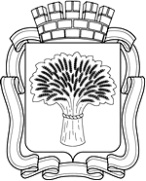 Российская ФедерацияАдминистрация города Канска
Красноярского краяПОСТАНОВЛЕНИЕРоссийская ФедерацияАдминистрация города Канска
Красноярского краяПОСТАНОВЛЕНИЕРоссийская ФедерацияАдминистрация города Канска
Красноярского краяПОСТАНОВЛЕНИЕРоссийская ФедерацияАдминистрация города Канска
Красноярского краяПОСТАНОВЛЕНИЕ12.04.2   2022 г.№370Председатель комиссииЛучко Регина Николаевна –руководитель УГ администрации г. КанскаЗаместитель председателя комисииМиллер Андрей Александрович – заместитель руководителя УГ Администрации г.КанскаСекретарь комиссииВасиленко Елена Валерьевна – главный специалист по вопросам землепользования и муниципальных торгов отдела землепользования и градостроительства УГ администрации г. КанскаЧлены комиссииТкачева Надежда Васильевна – начальник отдела правового и информационного обеспечения градостроительной деятельности УГ администрации г. КанскаЧлены комиссииБукалов Александр Васильевич – руководитель КУМИ г. КанскаЧлены комиссииДепутат Канского городского Совета депутатов шестого созыва – по согласованиюЧлены комиссииСолонина Марина Анатольевна – главный специалист по вопросам размещения рекламы и соблюдения архитектурного облика города УГ администрации города Канска